4.1 Een schoon milieu begint bij jezelf!DoelJe kunt:– voorbeelden van milieuvervuiling in je eigen omgevingnoemen;– aangeven hoe je thuis en op school vervuiling kunt voorkomen.BenodigdhedenVoor deze opdracht heb je nodig:– een computer met internet;OriëntatieEigenlijk leven wij in een gevaarlijke omgeving. Heb jij wel eens goed om je heen gekeken? Overal ligt de milieuvervuiling op de loer. En misschien ben jij wel één van de boosdoeners!a In de tabel staan verschillende voorbeelden van milieuvervuiling. Komen deze vormen van vervuiling bij jou thuis of bij jou op school voor? Zet een kruisje in de kolom ‘Thuis’ of ‘School’ als de vorm voorkomt. Noteer ook waaruit de vervuiling bestaat.b In jouw omgeving komen dus verschillende vormen van milieuvervuiling voor. Een van de meest voorkomende vormen is overmatig energieverbruik. Noem drie voorbeelden van overmatig energieverbruik bij jou thuis of bij jou op school. Jekunt informatie zoeken op internet, bijvoorbeeld op de websites: http://milieu.pagina.nl en http://natuur.pagina.nl.c In de tabel zie je een overzicht van het elektriciteitsverbruik in Nederland.Uit welke energiebronnen wordt in ons land de meeste elektriciteit opgewekt?d In figuur 4.1 zijn de energieverbruikers afgebeeld. Zet de namenvan de verbruikers bij het juiste cirkelsegment.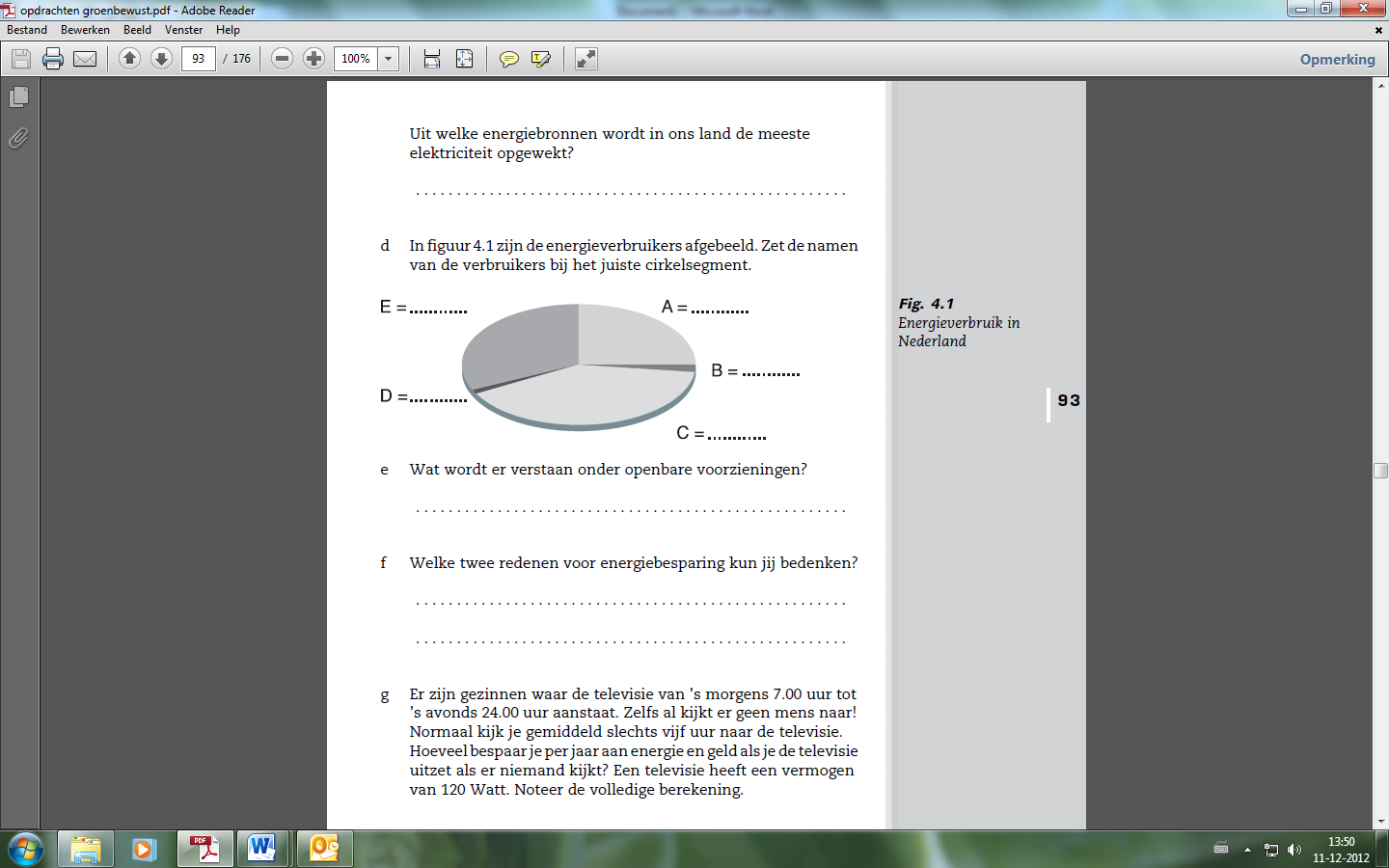 A:B:C:D:E:e Wat wordt er verstaan onder openbare voorzieningen?f Welke twee redenen voor energiebesparing kun jij bedenken?

g Er zijn gezinnen waar de televisie van ’s morgens 7.00 uur tot ’s avonds 24.00 uur aanstaat. Zelfs al kijkt er geen mens naar! Normaal kijk je gemiddeld slechts vijf uur naar de televisie. Hoeveel bespaar je per jaar aan energie en geld als je de televisieuitzet als er niemand kijkt? Een televisie heeft een vermogenvan 120 Watt. Noteer de volledige berekening.In de tabel staan verschillende tips hoe je energie kunt besparen. Het leuke van deze tips is dat je er gelijk mee kunt beginnen. Je hoeft er geen verbouwingen of iets dergelijks voor uit te voeren. Discussieer met de groepsgenoten over elke tip. Bedenk op welke wijze energie wordt bespaard. Noteer de antwoorden in de tabel.4.2 Laat niet als dank ...DoelJe kunt:– voorbeelden noemen van milieuvervuiling in de eigen regio en in Nederland;– aangeven hoe je maatregelen kunt nemen om deze vervuiling te voorkomen of te bestrijden.BenodigdhedenVoor deze opdracht heb je nodig:– een computer met internet;– een korstmossentabel of een flora;OriëntatieBeantwoord de volgende vragen.a Een landelijke milieuorganisatie heeft de volgende slogan gebruikt: "Laat niet als dank voor het aangenaam verpozen, de eigenaar de schillen en de dozen". Wat was de bedoeling van deze slagzin?b Er zijn verschillende vormen van milieuvervuiling. Noem zes vormen.c Hieronder staan de verschillende vormen van milieuvervuiling. Verzamel gegevens over de vormen van milieuverontreiniging. Informatie is te vinden op internet, bijvoorbeeld op de websites http://milieu.pagina.nl en http://natuur.pagina.nl.Vul de gevonden gegevens in de onderstaande tabellen.AfsluitingJe hebt in deze opdracht kennis gemaakt met verschillende vormen van milieuverontreiniging. Ook jij draagt bij aan de vervuiling van de leefomgeving.a Noteer in de tabel drie verschillende vormen van milieuvervuiling waar jij verantwoordelijk voor bent.b Geef in de tabel ook aan hoe je ervoor kunt zorgen dat je zo weinig mogelijk vervuiling veroorzaakt..Vormen van milieuvervuilingThuisSchool BeschrijvingGeluidsoverlastLozen van afvalwaterStankoverlastToepassing vangiftige bestrijdingsmiddelenUitlaatgassenVoedselverontreinigingWeggeworpen afvalBronnen van opwekkingBronnen van opwekkingVerbruikersVerbruikersaardolie0,3%woningen24,8%steenkool45,0%industrie39,7%aardgas44,1%spoor/tram/metro2,0%industriegas3,5%openbare voorzieningen1,7%kernenergie en overig7,1%kantoren, winkels en overig31,8%TipEnergiebesparing door ...Deuren dicht!Kamer leeg, licht uit!Ga douchen, in plaats van in bad!Dicht die koelkast of diepvriezer!Sluit de gordijnen!Een graadje lager!Vorm van milieuvervuilingLuchtverontreinigingVoorbeeld(en)Komt veel voor inNederlandMaatregelenVorm van milieuvervuilingWaterverontreinigingVoorbeeld(en)Komt veel voor inNederlandMaatregelenVorm van milieuvervuilingGeluidshinderVoorbeeld(en)Komt veel voor inNederlandMaatregelenVorm van milieuvervuilingLandschapvervuilingVoorbeeld(en)Komt veel voor inNederlandMaatregelenVorm van milieuvervuilingBodemverontreinigingVoorbeeld(en)Komt veel voor inNederlandMaatregelenVorm van milieuvervuilingRadioactieve stralingVoorbeeld(en)Komt veel voor inNederlandMaatregelenVoorbeeld van milieuvervuiling	Manieren om de vervuiling te beperken